S M LO UVA O Z AJ I Š Ť O VÁ N Í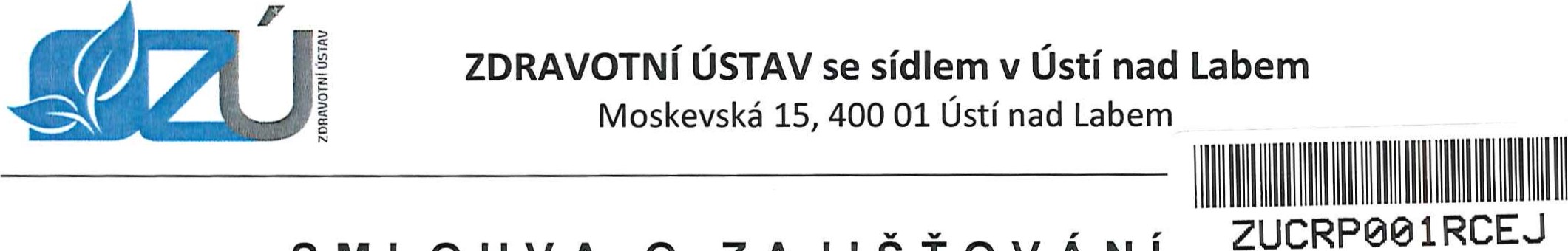 P RAC OV N Ě L É KAŘS KÝC H S L U Ž E B	č. 7/OPL/KO	Zdravotnď üĽv üaü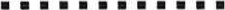 l.Smluvní stranyObjednatel: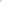 Firma BIOENERGO - KOMPLEX, s.r.o.zapsaná v obchodním rejstříku vedeném u Městského soudu v Praze, oddíl C., vložka 124393 Sídlo: Kolín - Kolín /V, Pod Hroby 130, PSČ 280 02Zastoupen: Ing. Stanislav ŽiačikIC: 27888754DIČ: CZ27888754Bankovní spojení: ČSOB, č. ú. 267022698/0300aPoskytovatel:Zdravotní ústav se sídlem v Ústí nad Labem příspěvková organizace zřízená podle S 86 odst. 1, zákona č. 258/2000 Sb. ve znění pozdějších předpisů.Sídlo: Moskevská 1531/15, 400 01 Ústí nad LabemZastoupen: Ing. Pavlem Bernáthem, ředitelemIC: 71009361DIČ: CZ71009361Bankovní spojení: ČNB Ústí nad Labem, č. ú. 10006-41936411/0710se dohodly na uzavření této smlouvy podle S 1746 a násl. zákona č. 89/2012 Sb., občanský zákoník ve smyslu S 53 a násl. zák. č. 373/2011 Sb., o specifických zdravotních službách, ve znění pozdějších předpisů a vyhlášky č. 79/2013 Sb., o pracovnělékařských službách a některých druzích posudkové péče.Předmět smlouvyPoskytovatel se zavazuje pro objednatele poskytovat pracovnělékařské služby podle S 53 zákona č. 373/2011 Sb. Rozsah sjednaných pracovnělékařských služeb podle S 2 vyhlášky č. 79/2013 Sb. je uveden v odstavci 5.Objednatel zaměstnává ke dni uzavření smlouvy přibližně 50 pracovníků. Předmětem (oborem) podnikání objednatele je výroba elektřiny, výroba potravinářských výrobků, výroba chemických látek a chemických přípravků, velkoobchod.3. Ordinace pracovního lékařství je umístěna v objektu: Areál nemocnice, budova H 3. patro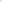 Pracoviště objednatele k výkonu pracovnělékařských služeb jsou soustředěna na adrese: Pod Hroby 130, Kolín 2, psö 280 02.Poskytovatel se zavazuje zajišťovat pracovnělékařské služby v tomto sjednaném rozsahu:v hodnocení zdravotního stavu zaměstnanců nebo osob ucházejících se o zaměstnání zystování vlivu pracovní činnosti, pracovního prostředí a pracovních podmínek na jejich zdravotní stav a vývoj zdravotního stavu a posouzení zdravotní způsobilosti k práci, a to při pracovnělékařských prohlídkách, kterými jsou lékařské prohlídky v oboru všeobecné praktické lékařství,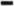 hodnocení výsledků sledování zátěže organizmu zaměstnanců působením rizikových faktorů pracovního prostředí (dále jen „rizikové faktory”), včetně výsledků  biologických expozičních testů, za účelem stanovení této zátěže,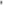 hodnocení výsledků cíleně prováděných studií odezvy zdravotního stavu zaměstnanců na konkrétní pracovní podmínky, zpracování rozborů vzniku a příčin pracovních úrazů, výskytu nemocí z povolání nebo ohrožení nemocí z povolání, nebo nemocí souvisejících s prací,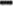  hodnocení údajů o vlivu pracovní činnosti, pracovního prostředí a pracovních podmínek na zdraví zaměstnanců a s tím související nemocnosti,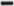 sledování vlivů rizikových faktorů pracovních podmínek, které se mohou nepříznivě projevit i po delší době na zdraví zaměstnanců, a to v rámci pracovnělékařské prohlídky, je-li to s ohledem na charakter těchto faktorů účelné,v poradenských činnostech v problematice ergonomie včetně fyziologie práce, psychologie práce, režimu práce a odpočinku, stanovení výkonových norem,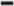 při projektování, výstavbě a rekonstrukci pracovišť a dalších zařízení zaměstnavatele,při zavádění nových technologií, látek a postupů, z hlediska jejich vlivu na pracovní podmínky a zdraví zaměstnanců,	při úpravách pracovních míst, včetně míst pro zaměstnance se zdravotním postižením,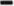 při výběru technických, technologických a organizačních opatření a výběru osobních ochranných pracovních prostředků,  v problematice pitného režimu a poskytování ochranných nápojů,  v problematice pracovní rehabilitace,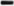 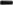 při výcviku a výchově zaměstnanců v oblasti ochrany a podpory zdraví při práci, správných pracovních návyků a při rekvalifikaci zaměstnanců nezpůsobilých vykonávat dosavadní práci,při identifikaci nebezpečí a hodnocení rizik při práci a při zařazování prací do kategorií podle zákona upravujícího ochranu veřejného zdraví,  při zpracování plánu pro řešení mimořádných událostí,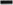 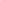 k návrhům opatření k nápravě v případě zjištěných závad, které mohou vést u zaměstnanců k poškození zdraví,spočívající v provádění školení zaměstnanců určených zaměstnavatelem v první pomoci a zpracování návrhu vybavení pracoviště prostředky pro poskytování první pomoci pro zaměstnavatele,v dohledupravidelný dohled na pracovištích nad výkonem práce za účelem zjišťování a hodnocení rizikových faktorů,  dohled v zařízení závodního stravování a dalších zařízeních zaměstnavatele,  hodnocení rizik s využitím informací o míře expozice rizikovým faktorům při výkonu práce a výsledků analýzy výskytu nemocí z povolání, pracovních úrazů a nemocí souvisejících s prací,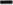 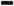 spolupráce při vypracování návrhů pro zaměstnavatele na odstranění zjištěných závad, včetně návrhu na zajištění měření rizikových faktorů pracovních podmínek.Součinnost objednatele a poskytovatele1 . Poskytovatel se zavazuje zachovávat mlčenlivost o všech skutečnostech spadajících pod pojem obchodní tajemství, ke kterým se dostane v souvislosti s výkonem pracovnělékařských služeb. Povinnost mlčenlivosti trvá i po ukončení platnosti smlouvy.2. Objednatel i poskytovatel se zavazují k potřebné součinnost pro provádění úkonů pracovnělékařských služeb a za tím účelem zajistí, popřípadě poskytnou:včasné a řádné vysílání nových i stávajících zaměstnanců na potřebné prohlídky vstupní, periodické, mimořádné a, v případě prací zařazených mezi práce rizikové, i prohlídky výstupní,k provádění pracovnělékařských prohlídek a posouzení zdravotní způsobilosti ve vztahu k práci objednatel vybavuje zaměstnance žádostí s náležitostmi podle S 15 vyhlášky č. 79/2013 Sb. Poskytovatel se zavazuje zpracovávat osobní údaje, poskytnuté objednatelem za účelem řádného provádění pracovnělékařských služeb. Poskytovatel zaručuje technické a organizační podmínky zabezpečení ochrany osobních údajů předaných mu objednatelem způsobem běžným ve zdravotnickém zařízení,poskytovatel se zavazuje zajišťovat pracovnělékařské prohlídky podle S 6 až S 17 vyhlášky č. 79/2013 Sb.,poskytovatel se zavazuje vykonávat pracovnělékařské služby podle dílčích objednávek objednatele, zpracovávat dokumentaci o pracovnělékařských službách podle S 5 vyhlášky č. 79/2013 Sb. a výsledky předávat zástupci objednatele s v termínech podle dispozic objednatele v akceptovaných objednávkách,pracovnělékařské prohlídky provádí lékař oddělení pracovního lékařství regionálního pracoviště Kolín na telefonické objednání v ordinační době: obvykle pondělí až čtvrtek od 8:00 do 16:00, pátek od 8:00 do 14:00. Tato ordinační doba se může měnit bez předchozího upozornění, podle potřeby provozu ordinace. Po předchozí telefonické domluvě je rovněž možné dohodnout jiné termíny pracovnělékařských prohlídek, vstup na všechna pracoviště (vždy za přítomnosti pracovníka pověřeného objednatelem),poskytovateli všechny potřebné informace o technologii a organizaci výroby a skutečnostech potřebných k výkonu pracovnělékařských služeb,poskytovateli jmenný seznam zaměstnanců, kteří ve smyslu S 106 odst. 4 písmene b) zákona č. 262/2006 Sb., zákoníku práce, ve zdění pozdějších předpisů, jsou povinni se podrobit preventivním prohlídkám stanoveným právními předpisy (směrnice Ministerstva zdravotnictví č. 49/1967, příp. prováděcí vyhláška Ministerstva zdravotnictví ČR k zákonu 373/2011 Sb.); tento seznam bude průběžně aktualizován,poskytovateli informace o vzniku všech pracovních úrazů svých zaměstnanců spojených s pracovní neschopností,uskutečnění mimořádné pracovnělékařské prohlídky zaměstnance před jeho návratem do práce po době pracovní neschopnosti trvající déle než 6 měsíců, nestanoví-li závazný právní předpis dobu odlišnou.Cena (odměna)1 . Poskytovateli vzniká po provedení dílčího předmětu podle této smlouvy nárok na odměnu sjednanou podle zákona 526/1990 Sb., zákon o cenách ve znění pozdejsłch předpisů.Poskytovatel má právo vyúčtovat i náklady účelně vynaložené v souvislosti s plněním podle této smlouvy, pokud nejsou obsaženy v kalkulaci k dílčí objednávce.Poskytovatel bude fakturovat všechny provedené služby na podkladě žádostí a dílčích objednávek na základě této smlouvy podle ceníku platného v období uskutečnění úkonů v měsíčních obdobích. Součástí zaslané faktury bude seznam provedených úkonů a služeb.Objednatel se zavazuje uhradit poskytovateli odměnu podle článku IV. bodů 1. až 3. této smlouvy na základě poskytovatelem vystavené faktury — daňového dokladu za níže uvedených podmínek.Platební podmínky1 . Poskytovatel vystaví fakturu - daňový doklad po dokončení dílčího plnění předmětu této smlouvy.Faktura bude uhrazena převodem na účet poskytovatele vedený u ČNB Ústí nad Labem, číslo účtu 10006-41936411/0710, jako VS pro úhradu bude použito číslo faktury.Fakturu — daňový doklad je možno vyrovnat i platbou v hotovosti v pokladně poskytovatele.Splatnost faktury je dohodnuta ve lhůtě 30 dnů ode dne vystavení. Při absenci průkazu o doručení faktury se má za to, že byla doručena třetího dne po předání k poštovní přepravě.Ve lhůtě splatnosti musí být fakturovaná (dlužná) částka odepsána z účtu objednatele ve prospěch účtu poskytovatele, nebo složeny peněžní prostředky v hotovosti.Pro případ prodlení objednatele s úhradou fakturované (dlužné) částky v dohodnutém čase vzniká poskytovateli právo vyúčtovat úrok z prodlení ve výši stanovené obecně závazným právním předpisem (S 2 nařízení vlády ČR č. 351/2013 Sb.). Bez ohledu na sjednaný úrok z prodlení má poskytovatel nárok na náhradu nákladů spojených s vymáháním pohledávky a náhradu škody způsobené mu porušením předmětné smluvní povinnosti objednatelem.Mezi smluvními stranami byla dohodnuta částka nákladů spojených s vymáháním každé splatné pohledávky podle čl. V. bod 6. této smlouvy ve výši 1 250 Kč (S 3 nařízení vlády ČR č. 351/2013 Sb.).Úrok z prodlení a náklady spojené s vymáháním pohledávky jsou splatné do 15 dnů ode dne odeslání výzvy k jejich zaplacení ve formě doporučeného dopisu adresovaného objednateli na adresu uvedenou v záhlaví této smlouvy. V této výzvě bude určen způsob platby. Písemnou výzvu k zaplacení částky podle článku V. bod 6. může poskytovatel zaslat objednateli ihned poté, co se objednatel dostane do prodlení. Zaplacením částky podle článku V. bod 6. a bod 7. není dotčeno právo poskytovatele na náhradu škody.Kontrola plnění smluvních podmínekObjednatel má právo na kontrolu provádění pracovnělékařských služeb jak z hlediska dodržování obecně platných předpisů, tak z hlediska dodržování ujednání této smlouvy.Poskytovatel je povinen účinně spolupracovat při kontrole a poskytnout požadované údaje též kontrolním orgánům daným obecně platnými právními předpisy.VII.Závěrečná ustanoveníTato smlouva se uzavírá na dobu určitou neurčitou.Právní vztahy touto smlouvou výslovně neupravené se řídí příslušnými ustanoveními zákona č. 89/2012 Sb., občanský zákoník ve znění pozdejsłch předpisů.Smlouvu lze měnit písemnými, pořadově číslovanými dodatky, podepsanými oprávněnými osobami.Smlouvu je možno vypovědět kteroukoli smluvní stranou bez udání důvodů. Výpovědní lhůta činí 3 měsíce a počíná běžet od prvního dne následujícího měsíce po doručení výpovědi jednou stranou straně druhé.Dojde-li k právně účinnému ukončení smluvního vztahu, je každá smluvní strana povinna uhradit druhé straně dosud neuhrazené skutečné náklady, které vynaložila v souvislosti s plněním smlouvy před termínem ukončení smluvního vztahu.Všechny záležitosti a spory vyplývající z této smlouvy se smluvní strany zavazují řešit především smírnou cestou a dohodou ve snaze odstranit překážky, které brání plnění smlouvy. Pokud by výjimečně nedošlo ke smírnému vyřešení věci, dohodly smluvní strany předložit spor k rozhodnutí soudu místně příslušnému podle sídla poskytovatele.Tato smlouva nabývá platnosti a účinnosti dnem podpisu druhou ze smluvních stran.Kontaktní osoby ve věci plnění smlouvy:za objednatele: jméno, funkce, telefon, e-mail Ing. Stanislav Žiačik, jednatel společnosti, tel. 739076222, e-mail: s.ziacik@bioenergo-komplex.cz za poskytovatele: jméno, funkce, telefon, e-mail Edita Chaloupková, sestra, tel.321739014, e-mail: edita.chaloupkova@zuusti.czTato smlouva je vyhotovena ve dvou stejnopisech, přičemž každý z nich má platnost originálu. Jedno vyhotovení si ponechá objednatel a jedno poskytovatel.Obě smluvní strany prohlašují, že se s touto smlouvou před podpisem důkladně seznámily a že smlouva byla uzavřena podle jejich svobodné vůle, určitě a vážně, nikoli v tísni či za nápadně nevýhodných podmínek. Na důkaz toho dnešního dne smlouvu podepsaly.za objednatele:	za poskytovatele:Ing. Pavel Bernáth ředitel